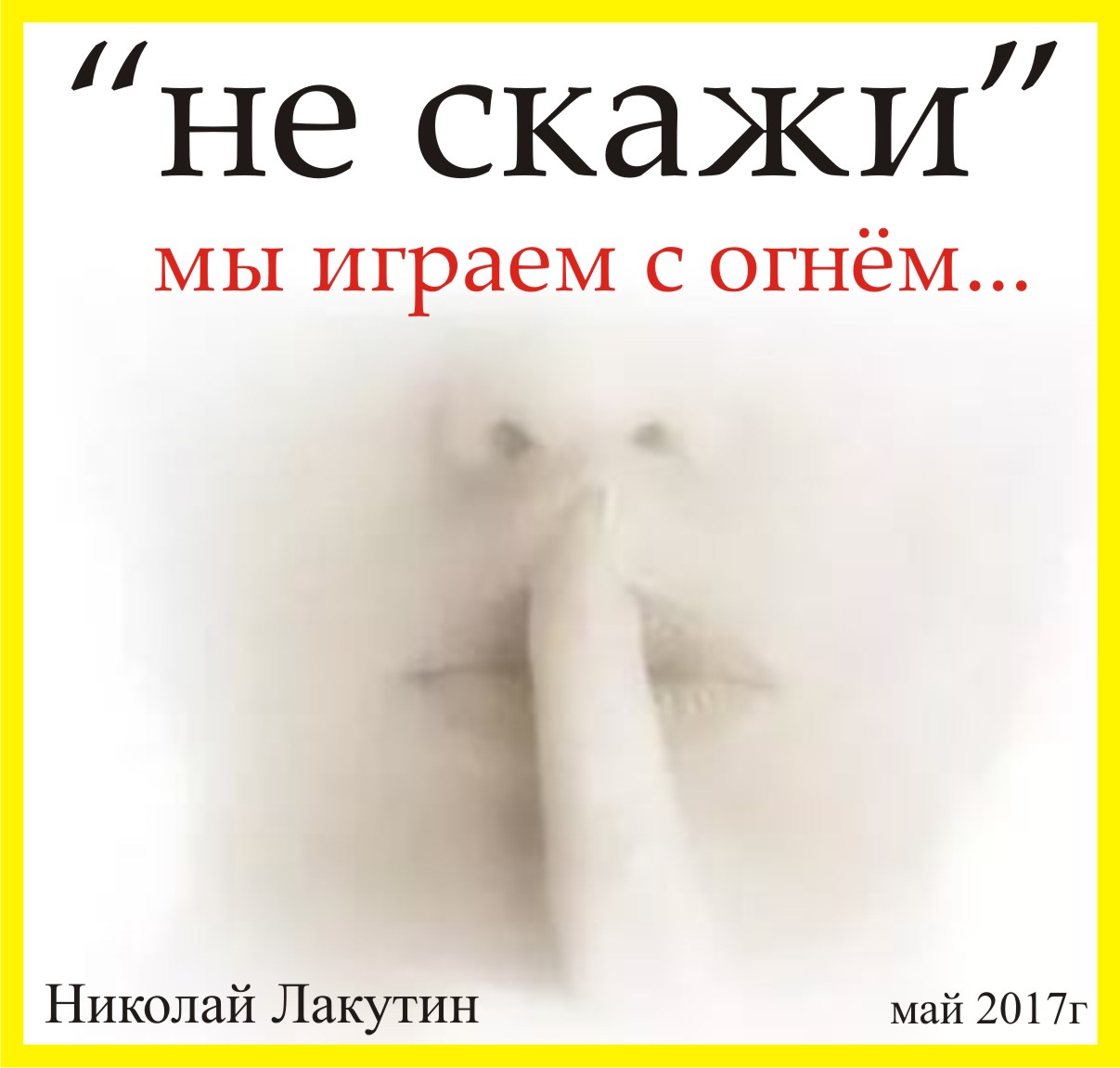 ВведениеКак же наши предки много знали, как же они были внимательны к словам, зная истинную силу и последствия того, что произнесено. До нас дошла лишь коротенькая пословица:«Слово не воробей, вылетит – не поймаешь». Но мы и понятия не имеем, насколько эта пословица имеет жизненно важный вес. Не важно, в шутку произнесено то или иное слово, в укор, либо ради красного словца... за эти слова в любом случае придётся отплатить.  За эти слова я поплатился жизнью, но только не существующей, на тот момент, а следующей.Поверхностно, суть работы я отразил в ведении в общем открытом доступе бесплатно. Попробуйте осознать всю глубину этих нескольких строк и постарайтесь как можно меньше навредить самим себе, если у Вас ещё осталось время...«Не скажи»Не судите, да не судимы будете... Эта фраза стара как мир, но так же верна и актуальна поныне. Я имел неосторожность в одной из прошлых жизней осудить человека, совершенно ничего не зная о нём и его жизни, просто для того, чтобы показать свою значимость. Мне дорого пришлось заплатить за эту ошибку. Ценой 30 лет следующей жизни. Кто не в курсе, скажу, что я помню несколько своих предыдущих воплощений. Помню себя и женщинами и мужчинами. Именно поэтому я и могу утверждать то, что представляю в данной работе.А дело было так.В один из обычных, непримечательных дней моя жена, прогуливаясь по улице, встретила нашу общую знакомую. Не сказать, что мы являемся друзьями или хорошими приятелями, но бывали несколько раз друг у друга в гостях. Эта знакомая направлялась в магазин приборохлиться вещами. Она позвала мою жену с собой и та согласилась, поскольку не была свободна от дел. Эта девушка покупала в магазине штанишки и туфельки с соразмерной стоимостью месячной заработной платы многих жителей моего города Новосибирска. А это третий по величине город в России, где заработные платы одни из самых высоких в стране. По дороге домой, хвастаясь новеньким автомобилем ценой в несколько загородных домов, который эта девушка купила незадолго до описываемого дня, она вдруг заявила моей жене:- «А твой муж, я считаю, лентяй, который туниядничает вместо того, чтобы лезть и кожи вон с целью достойного обеспечения своей семьи».Она сделала такой скоропостижный вывод только из того, что моя жена не ведёт образ жизни светской львицы и не швыряется деньгами налево и направо. Будучи умным человеком, моя жена вступать в спор не стала. Более того, поддержала, сказав, что так считают многие. На этом разговор был завершён.Больше всего меня удивило в этой истории то, что меня задела фраза этой девушки, когда жена передала мне этот разговор. Обычно, «болевые точки» у человека, это прекрасные индикаторы. Иными словами, если кто-то что-то сказал, и это задело, значит в этом что-то есть. И чаще всего, таится некоторая правда, которую очень не хочется признавать. То есть, вместо того чтобы раздражаться, всегда стоит подумать – а почему меня задевают эти слова? К примеру, если первой красавице села некрасивая выскочка крикнет из-за забора – «Уродина»,  то в этом жесте будет отчётливо видна зависть.Если победителю кубка Европы по тяжёлой атлетике какой-то забулдыга скажет:- «Дрищ», то понятно, что это будет сказано из злобы и каких-то своих нереализованных надежд. В любом случае, ни в первом, ни во втором примере, человека не заденут эти броские слова, поскольку они будут прекрасно осознавать, что сказанное не является правдой. И доказывать здесь ни кому ничего не нужно, поскольку, правда - очевидна. И я, зная всю психологию человеческой натуры никак не мог понять первые минуты – а что собственно произошло? Где же собака – то зарыта? Почему меня зацепили за живое слова, не являющиеся правдой?Кстати, почему я решил, что эти слова не являются правдой? Да потому, что всю свою сознательную жизнь, я только и занимался тем, что раздавал себя людям. Служил людям. Отдавал себя без остатка своей семье и всем тем, кто во мне нуждался. Кому мог – помогал деньгами, кому помогал словом. Кому-то делом. И моя простодушность и безотказность часто рождала в людях потребительское неблагодарное отношение, которое ионии впоследствии принимали за норму. В общем-то тот, кто читал мою биографию – может сделать вывод, что я не бездельник. А сколько ещё всего несказанного о ранних годах, когда я зарабатывал скидыванием снега с соседских домов, рубкой дров и погрузкой угля. Я и сегодня, не смотря на возможность не работать, часто прихожу домой без задних ног с той или иной работы, потому что не считаю правильным сидеть дома без дела и никогда не считал. Ну ладно, вроде оправдался перед Вами и перед собой. Тогда что - же всё-таки меня так задело? Ответ долго ждать не пришлось. Как раз направляясь на работу, я вдруг совершенно чётко осознал, что меня осудили несправедливо, точно так же, как я несправедливо осудил человека в прошлом воплощении. Как мило, а ведь действительно я был в прошлый раз женщиной. Воистину всё повторяется и всё возвращается, но я и не думал, что сказанное слово может нести последствия в последующих жизнях. Меня поставили в аналогичную ситуацию, только по другую сторону баррикады. Да, иногда удаётся смоделировать ситуацию с обратным эффектом в течение одной жизни, но как я познал это на себе, бывает и вот так. И как только я понял, что произошло, обида и возмущение тут же улетучились и всё встало на свои места. А это верный признак того, что причина найдена верно. Всегда всему есть объяснение, всегда всему есть причины.Дорогие друзья, будьте очень внимательны со своими словами. Вспомните слова великого философа Омара Хайяма:"Молчанье - щит от многих бед, 
а болтовня всегда во вред. 
Язык у человека мал, 
но, сколько жизней он сломал". И я часто задавал в этой жизни себе вопрос – почему?Почему мне так с трудом всё даётся? Кроме тяги к письму и всего того, что касается рукописей, мне нечего вспомнить, что далось бы в жизни вот так запросто. Когда люди богатели после первых своих заработных плат, я год работал за 9 000 рублей в месяц, из которых 6 000 уходило на проезд до работы в другой конец города и скромное питание, а 3000 оставалось на обеспечение семьи. Когда люди через год после открытия фирмы уже пересаживались на новенькие автомобили и покупали дополнительные квартиры, я бегал с пустыми карманами по городу, расклеивая листовки, терял сознание от усталости уже, будучи генеральным директором сети компаний, которая развивается несколько лет, не имея ничего. Мне было велено судьбой отдать за здорово живёшь международную корпорацию, в которую я вложил три года жизни и все те деньги, которые удавалось заработать. Лишь ни так давно я вспомнил, что было мне в жизни уже когда-то легко, но это булла другая жизнь. И эта лёгкость породила множество ошибок и брошенных на ветер слов. Мы воплощаемся с теми же людьми в окружении, с которыми жили прежде. Только меняемся ролями. Был другом – стал братом. Был мужем – стал женой, предал соседа, теперь сам побудь в шкуре преданного. Всё просто... и, наверное, правильно. Я многое познал в жизни, многое вспомнил и могу сказать, что делая добро другим – делаешь добро себе. Причиняя зло другим – причиняешь зло себе. Это касается не только действий, но и слов. Слово – это огромная сила, и как любая большая сила, она требует большой ответственности. Мне очень хорошо известно, как жизнь умеет менять ситуацию на диаметрально противоположную.Да, в жизни существует множество сущностей способствующих тому, чтобы мы делали и говорили ни то, что говорить можно и нужно, а том, что выгодно им, с целью высвобождения необходимого количества энергии, а отрицательная энергия, как мы знаем в разы сильнее положительной. Вот и появляются в нашей голове неразумные мысли, недальновидные действия и не достойные слова. И всё-таки нужно стараться быть хозяином своему телу, своим мыслям и своим чувствам. В любом случае, последствия действий и слов Вам теперь известны. Будьте осторожны, внимательны чутки, как это делали наши предки, столь изысканным образом передавшие Вам это послание...